II Campeonato Municipal de Futebol de Campo Taça Ivo BarbieriTabela de jogos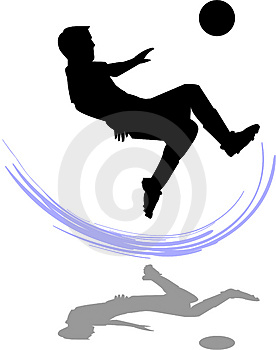 Realização: Departamento Municipal de EsportesChave A- Primos- Chaves Pinturas- Linha Caçador- Esporte Clube UniãoChave B- Mercado Cozer- Juventus- Baterias Pioneiro- BarcelonaChave C- Mazetto- Bairro São José- Esporte Clube Treze Tílias- Esperança Jovem São RoqueChave D- 1° Colocado Chave A- 2° Colocado Chave B- 1° Colocado Chave CChave E- 2° Colocado Chave A- 1° Colocado Chave B- 2° Colocado Chave CII Campeonato Municipal de Futebol de Campo Taça Ivo BarbieriTabela dos jogos1º Rodada - 07 De Março2º Rodada - 14 De Março3º Rodada - 21 De Março4º Rodada - 28 De Março5º Rodada - 11 De Abril6º Rodada - 18 De Abril7º Rodada - 25 De Abril8º Rodada - 02 De Maio9º Rodada - 09 De Maio10º Rodada - 16 De MaioSemi-Final11º Rodada - 30 De MaioFinalJogoHoraEQUIPEXEQUIPEChave0109:00PrimosXChaves PinturasA0213:30Mercado CozerXBaterias PioneiroB0315:30MazettoXBairro São JoséCJogoHoraEQUIPEXEQUIPEChave0409:00Esporte Clube Treze TíliasXEsperança Jovem São RoqueC0513:30JuventusXBarcelonaB0615:30Linha CaçadorXEsporte Clube UniãoAJogoHoraEQUIPEXEQUIPEChave079;00Mercado CozerXJuventusB0813:30MazettoXEsporte Clube Treze TíliasC0915:30PrimosXEsporte Clube UniãoAJogoHoraEQUIPEXEQUIPEChave109:00Baterias PioneiroXBarcelonaB1113:30Chaves PinturasXLinha CaçadorA1215:30Bairro São JoséXEsperança Jovem São RoqueCJogoHoraEQUIPEXEQUIPEChave139:00Primos XLinha CaçadorA1413:30Bairro São JoséXEsporte Clube Treze TíliasC1515:30JuventusXBaterias PioneiroBJogoHoraEQUIPEXEQUIPEChave1609:00MazettoXEsperança Jovem São RoqueC1713:30Mercado CozerXBarcelonaB1815:30Chaves PinturasXEsporte Clube UniãoAJogoHoraEQUIPEXEQUIPEChave1913:301° Colocado Chave AX2° Colocado Chave BD2015:302° Colocado Chave AX1° Colocado Chave BEJogoHoraEQUIPEXEQUIPEChave2113:302° Colocado Chave AX2° Colocado Chave CE2215:301° Colocado Chave AX1° Colocado Chave CDJogoHoraEQUIPEXEQUIPEChave2313:302° Colocado Chave BX1° Colocado Chave CD2415:301° Colocado Chave BX2° Colocado Chave CEJogoHoraEQUIPEXEQUIPEChave2509:001° Colocado Chave DX2° Colocado Chave ES/F2614:002° Colocado Chave DX1° Colocado Chave ES/FJogoHoraEQUIPEXEQUIPEChave2709:00Perdedor Jogo 25XPerdedor Jogo 263°/4°2815:00Ganhador Jogo 25XGanhador Jogo 261°/2°